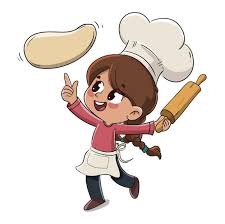 -u izvanrednim situacijama škola ima pravo izmjene na jelovnik                                          30.1.-03.02.JELOVNIK ŠKOLSKE KUHINJEPONEDJELJAK-GRAH S KOBASICOM,KRUH-ŠKOLSKA PICA-PLETENICA,VOĆNI SOKUTORAK-ŠPAGETE BOLOGNESSE,KRUH-ŠKOLSKA PICASRIJEDA-ŠPAGETE BOLOGNESSE,KRUH-HRENOVKA U TIJESTUČETVRTAK- MEDALJONI,POMRIT,KEČAP,KRUH-BUREK SA SIROMPETAK-KUKURUZNA PALENTA,VRHNJE-SIRNICA